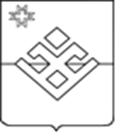 ПОСТАНОВЛЕНИЕАдминистрации муниципального образования «Бобья-Учинское»от 15 июня 2020 года                                                                         № 22д. Бобья-УчаО признании утратившими силу некоторых Постановлений Администрации муниципального образования «Бобья-Учинское»В связи с поступлением протестов прокурора Малопургинского района от 29.05.2020г. №42-2020/28153, №42-2020/28162, в соответствии с Федеральным законом от 05 апреля 2013 года № 44-ФЗ «О контрактной системе в сфере закупок, товаров, услуг для обеспечения государственных и муниципальных нужд», Уставом муниципального образования «Бобья-Учинское», Администрация муниципального образования «Бобья-Учинское» ПОСТАНОВЛЯЕТ:Признать утратившим силу постановление Администрации муниципального образования «Бобья-Учинское» от 28.12.2016 года № 52 «Об утверждении Порядка формирования, утверждения и ведения планов закупок товаров, работ, услуг для обеспечения нужд муниципального образования «Бобья-Учинское».Признать утратившим силу постановление Администрации муниципального образования «Бобья-Учинское» от 28.12.2016 года № 53 (в ред. изм. от 28.06.2019 №29) «Об утверждении Порядка формирования, утверждения и ведения плана-графика закупок товаров, работ, услуг для обеспечения нужд муниципального образования «Бобья-Учинское».Опубликовать настоящее постановление администрации муниципального образования «Бобья-Учинское» на официальном сайте поселения.Глава муниципального образования «Бобья-Учинское»                                                                              Ю.Н. Захаров 